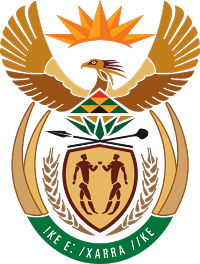 MINISTRY FOR COOPERATIVE GOVERNANCE AND TRADITIONAL AFFAIRSREPUBLIC OF SOUTH AFRICANATIONAL ASSEMBLYQUESTION FOR WRITTEN REPLYQUESTION NUMBER 2019/656656. Adv A de W Alberts (FF Plus) to ask the Minister of Cooperative Governance and Traditional Affairs:†(1)	What has his department done so far to realise the rights contained in the United Nations Declaration on the Rights of Indigenous Peoples for the benefit of the indigenous peoples in South Africa, with specific reference to the Khoi and San peoples; if not, what is the position in this regard; if so, what are the relevant details;(2)	(a) to what extent the findings of the Human Rights Commission's report on the rights of the Khoi and San have been taken into account, (b) what findings have indeed been implemented and (c) what are outstanding?		NW779EREPLY:The information requested by the Honourable Member is not readily available in the Department. The information will be submitted to the Honourable Member as soon as it is availableThank you